本紙をＥ－ｍａｉｌで配信ご希望の方は総合事務局までご連絡ください。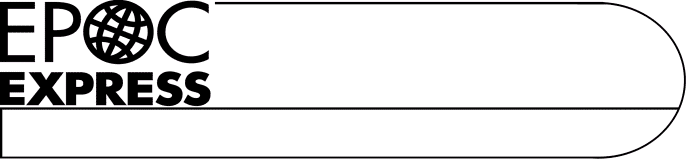 ☆脱炭素分科会よりご案内「エネルギー・水素フォーラム」開催のご案内昨今、化石燃料に依存しない社会構築のための代替エネルギーが注目され、既に多方面でプロジェクトが進行しています。日本では、エネルギー基本計画への記載や、水素・燃料電池戦略ロードマップが策定され、脱炭素社会に向けた取組みが進められています。一方でエネルギーの選択肢が増えてくる中、エネルギーの需給安定化も昨今大きな課題となっており、今回のエネルギー・水素フォーラムでは、脱炭素社会実現に向けたエネルギーマネジメントの展望や事例紹介を予定しております。ＥＰＯＣ会員の方だけでなく、一般の方もご参加いただけます。みなさまのご参加を心よりお待ちしております。１．日　　時 ：２０２４年３月１日(金)　１４：００～１６：２０　（受付１３：３０～）２．場　　所 ：ホテルメルパルク名古屋　２F　平安　　　　　　 （愛知県名古屋市東区葵3丁目16-16　TEL 052-937-3535 (代)）※公共交通機関をご利用ください。３．定　　員 ：１００名　　※定員になり次第、募集を締め切らせていただきます。４．参加費 ：無料　　　　　５．申込締切 ：２０２４年２月２３日（金）　こちらの応募フォームに必要事項を入力してくださいhttps://www.epoc.gr.jp/epocform/077/６．主　　催 ：環境パートナーシップ・ＣＬＵＢ（ＥＰＯＣ）脱炭素分科会７．スケジュール14:00～14:05　開会挨拶 [脱炭素分科会代表 山田 裕一（トヨタ自動車㈱プラント･環境技術部長）]14:05～15:00　基調講演「脱炭素社会に向けたエネルギーマネジメントの展望（仮）」：東京大学　生産技術研究所　ｴﾈﾙｷﾞｰｼｽﾃﾑｲﾝﾃｸﾞﾚｰｼｮﾝ社会連携研究部門教授　岩船 由美子 氏＜休憩　10分＞　    15:10～15:40  事例紹介①　　　　　　　 「WEF Lighthouse工場 大みか事業所における脱炭素の取組み（仮）」：株式会社日立製作所　社会ビジネスユニット　制御プラットフォーム統括本部シニアストラテジスト　入江 直彦 氏15:40～16:10  事例紹介②　　　　　　　 　テーマ・講師名は後日展開：株式会社デンソー　　16:20　　　　　閉会＊＊お問い合わせ＊＊ＥＰＯＣ脱炭素分科会事務局（トヨタ自動車株式会社　プラント・環境技術部　鈴木・中村）〒471-8571 豊田市トヨタ町1  TEL：090-6394-1738  mail：yukari_tsutsumi@mail.toyota.co.jp以上